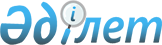 Об утверждении Инструкции по оценке служебной деятельности местных органов военного управленияПриказ Министра обороны Республики Казахстан от 3 октября 2022 года № 868. Зарегистрирован в Министерстве юстиции Республики Казахстан 6 октября 2022 года № 30055.
      В соответствии с подпунктом 132) пункта 15 Положения о Министерстве обороны Республики Казахстан, утвержденного постановлением Правительства Республики Казахстан от 2 июня 2022 года № 357, ПРИКАЗЫВАЮ:
      1. Утвердить прилагаемую Инструкцию по оценке служебной деятельности местных органов военного управления.
      2. Департаменту организационно-мобилизационной работы Генерального штаба Вооруженных Сил Республики Казахстан в установленном законодательством Республики Казахстан порядке обеспечить:
      1) государственную регистрацию настоящего приказа в Министерстве юстиции Республики Казахстан;
      2) размещение настоящего приказа на интернет-ресурсе Министерства обороны Республики Казахстан после его первого официального опубликования;
      3) направление сведений в Юридический департамент Министерства обороны Республики Казахстан об исполнении мероприятий, предусмотренных подпунктами 1) и 2) настоящего пункта в течение десяти рабочих дней со дня государственной регистрации.
      3. Признать утратившим силу приказы Министра обороны Республики Казахстан:
      1) от 31 мая 2019 года № 407 "Об утверждении Инструкции по оценке служебной деятельности местных органов военного управления" (зарегистрирован в Реестре государственной регистрации нормативных правовых актов под № 18800);
      2) от 17 июня 2022 года № 435 "О внесении изменения и дополнений в приказ Министра обороны Республики Казахстан от 31 мая 2019 года № 407 "Об утверждении Инструкции по оценке служебной деятельности местных органов военного управления" (зарегистрирован в Реестре государственной регистрации нормативных правовых актов под № 28528).
      4. Контроль за исполнением настоящего приказа возложить на первого заместителя Министра обороны – начальника Генерального штаба Вооруженных Сил Республики Казахстан.
      5. Настоящий приказ довести до должностных лиц в части, их касающейся.
      6. Настоящий приказ вводится в действие по истечении десяти календарных дней после дня его первого официального опубликования. Инструкция по оценке служебной деятельности местных органов военного управления Глава 1. Общие положения
      1. Инструкция по оценке служебной деятельности местных органов военного управления детализирует оценку служебной деятельности местных органов военного управления.
      2. Оценка служебной деятельности местных органов военного управления проводится для определения эффективности и качества работы.
      3. Служебная деятельность в местных органах военного управления оценивается по следующим критериям:
      1) определение состояния учетно-призывной работы;
      2) определение состояния финансово-хозяйственной деятельности;
      3) определение состояния служебной деятельности.
      4. По результатам оценки вырабатываются предложения по устранению недостатков и улучшению качества эффективности в служебной деятельности местных органов военного управления, определяются направления их деятельности, требующие улучшения. Глава 2. Оценка состояния учетно-призывной работы
      5. При определении состояния учетно-призывной работы оцениваются:
      1) набор граждан на воинскую службу по контракту;
      2) призыв граждан на срочную воинскую службу;
      3) призыв офицеров запаса на воинскую службу;
      4) приписка граждан к призывным участкам;
      5) отбор кандидатов в военные учебные заведения;
      6) начальная военная подготовка граждан;
      7) подготовка граждан в военно-технических школах;
      8) учет призывных ресурсов;
      9) работа по розыску лиц, уклоняющихся от призыва, и направленные материалы в правоохранительные органы. Параграф 1. Набор граждан на воинскую службу по контракту
      6. Набор граждан на воинскую службу по контракту в департаментах, управлениях (отделах) по делам обороны оценивается по следующим критериям:
      1) полнота и качество отработки документов:
      "отлично" – планирующие документы разработаны и в наличии. Определяется взаимосвязь планируемых задач и анализа деятельности. Планируемые мероприятия направлены на своевременное решение поставленных задач;
      "хорошо" – планирующие документы разработаны и в наличии. Несвоевременно вносятся коррективы в планируемые мероприятия, направленных на достижение поставленных задач;
      "удовлетворительно" – планирующие документы не обеспечивают своевременное и качественное выполнение запланированных мероприятий;
      "неудовлетворительно" – отсутствие планирующей документации, регламентирующих организацию текущей деятельности. Не осуществляется контроль за своевременным и качественным исполнением поставленных задач;
      2) выполнение задания по набору граждан и направлению на воинскую службу по контракту:
      "отлично" – на 90 %;
      "хорошо" – на 75 %;
      "удовлетворительно" – на 50 %;
      "неудовлетворительно" – менее 50 %.
      7. Оценка за критерии "Набор граждан на воинскую службу по контракту" в департаментах, управлениях (отделах) по делам обороны:
      "отлично" – при оценке второго критерия на "отлично", первого на "отлично" или "хорошо";
      "хорошо" – при оценке второго критерия на "хорошо", первого на "отлично" или "хорошо";
      "удовлетворительно" – при оценке одного критерия на "удовлетворительно";
      "неудовлетворительно" – при оценке одного критерия на "неудовлетворительно". Параграф 2. Призыв граждан на срочную воинскую службу
      8. Призыв граждан на срочную воинскую службу в департаментах, управлениях (отделах) по делам обороны оценивается по следующим критериям:
      1) полнота и качество отработки документов:
      "отлично" – планирующие документы разработаны и в наличии. Определяется взаимосвязь планируемых задач и анализа деятельности. Планируемые мероприятия направлены на своевременное решение поставленных задач;
      "хорошо" – планирующие документы разработаны и в наличии. Несвоевременно вносятся коррективы в планируемые мероприятия, направленных на достижение поставленных задач;
      "удовлетворительно" – планирующие документы не обеспечивают своевременное и качественное выполнение запланированных мероприятий;
      "неудовлетворительно" – отсутствие планирующей документации, регламентирующих организацию текущей деятельности. Не осуществляется контроль за своевременным и качественным исполнением поставленных задач;
      2) выполнение наряда на призыв на срочную воинскую службу:
      "отлично" – на 100 %;
      "хорошо" – на 95 %;
      "удовлетворительно" – на 90 %;
      "неудовлетворительно" – менее 90 %;
      3) количество военнослужащих срочной службы, уволенных по состоянию здоровья с диагнозом, не связанных с прохождением воинской службы:
      "отлично" – 0 человек;
      "хорошо" – 1 человек;
      "удовлетворительно" – 2 человека;
      "неудовлетворительно" – более 2 человек.
      9. Оценка за критерии "Призыв граждан на срочную воинскую службу" в департаментах, управлениях (отделах) по делам обороны:
      "отлично" – при оценке второго критерия на "отлично", остальные на "отлично" и "хорошо";
      "хорошо" – при оценке второго критерия на "хорошо", остальные на "отлично", "хорошо";
      "удовлетворительно" – при оценке одного критерия на "удовлетворительно";
      "неудовлетворительно" – при оценке одного критерия на "неудовлетворительно". Параграф 3. Призыв офицеров запаса на воинскую службу
      10. Призыв офицеров запаса на воинскую службу оценивается в департаментах, управлениях (отделах) по делам обороны по следующим критериям:
      1) полнота и качество отработки документов:
      "отлично" – планирующие документы разработаны и в наличии. Определяется взаимосвязь планируемых задач и анализа деятельности. Планируемые мероприятия направлены на своевременное решение поставленных задач;
      "хорошо" – планирующие документы разработаны и в наличии. Несвоевременно вносятся коррективы в планируемые мероприятия, направленных на достижение поставленных задач;
      "удовлетворительно" – планирующие документы не обеспечивают своевременное и качественное выполнение запланированных мероприятий;
      "неудовлетворительно" – отсутствие планирующей документации, регламентирующих организацию текущей деятельности. Не осуществляется контроль за своевременным и качественным исполнением поставленных задач;
      2) выполнение задания на призыв офицеров запаса на воинскую службу:
      "отлично" – на 100 %;
      "хорошо" – на 95 %;
      "удовлетворительно" – на 90 %;
      "неудовлетворительно" – менее 90 %.
      11. Оценка за критерии "Призыв офицеров запаса на воинскую службу" в департаментах, управлениях (отделах) по делам обороны:
      "отлично" – при оценке второго критерия на "отлично", первого на "отлично" или "хорошо";
      "хорошо" – при оценке второго критерия на "хорошо", первого на "отлично" или "хорошо";
      "удовлетворительно" – при оценке одного критерия на "удовлетворительно";
      "неудовлетворительно" – при оценке одного критерия на "неудовлетворительно". Параграф 4. Приписка граждан к призывным участкам
      12. Приписка граждан к призывным участкам оценивается в департаментах по делам обороны:
      "отлично" – планирующие документы разработаны и в наличии. Определяется взаимосвязь планируемых задач и анализа деятельности. Планируемые мероприятия направлены на своевременное решение поставленных задач;
      "хорошо" – планирующие документы разработаны и в наличии. Несвоевременно вносятся коррективы в планируемые мероприятия, направленных на достижение поставленных задач;
      "удовлетворительно" – планирующие документы не обеспечивают своевременное и качественное выполнение запланированных мероприятий;
      "неудовлетворительно" – отсутствие планирующей документации, регламентирующих организацию текущей деятельности. Не осуществляется контроль за своевременным и качественным исполнением поставленных задач.
      13. Приписка граждан к призывным участкам оценивается в управлениях (отделах) по делам обороны по следующим критериям:
      1) полнота и качество отработки документов:
      "отлично" – планирующие документы разработаны и в наличии. Определяется взаимосвязь планируемых задач и анализа деятельности. Планируемые мероприятия направлены на своевременное решение поставленных задач;
      "хорошо" – планирующие документы разработаны и в наличии. Несвоевременно вносятся коррективы в планируемые мероприятия, направленных на достижение поставленных задач;
      "удовлетворительно" – планирующие документы не обеспечивают своевременное и качественное выполнение запланированных мероприятий;
      "неудовлетворительно" – отсутствие планирующей документации, регламентирующих организацию текущей деятельности. Не осуществляется контроль за своевременным и качественным исполнением поставленных задач;
      2) количество граждан, приписанных к призывным участкам:
      "отлично" – на 100 %;
      "хорошо" – на 95 %;
      "удовлетворительно" – на 90 %;
      "неудовлетворительно" – менее 90 %.
      14. Оценка за критерии "Приписка граждан к призывным участкам" в управлениях (отделах) по делам обороны:
      "отлично" – при оценке второго критерия на "отлично", первого на "отлично" или "хорошо";
      "хорошо" – при оценке второго критерия на "хорошо", первого на "отлично" или "хорошо";
      "удовлетворительно" – при оценке одного критерия на "удовлетворительно";
      "неудовлетворительно" – при оценке одного критерия на "неудовлетворительно". Параграф 5. Отбор кандидатов в военные учебные заведения
      15. Отбор кандидатов в военные учебные заведения (далее – ВУЗы) оценивается в департаментах, управлениях (отделах) по делам обороны по следующим критериям:
      1) полнота и качество отработки документов:
      "отлично" – планирующие документы разработаны и в наличии. Определяется взаимосвязь планируемых задач и анализа деятельности. Планируемые мероприятия направлены на своевременное решение поставленных задач;
      "хорошо" – планирующие документы разработаны и в наличии. Несвоевременно вносятся коррективы в планируемые мероприятия, направленных на достижение поставленных задач;
      "удовлетворительно" – планирующие документы не обеспечивают своевременное и качественное выполнение запланированных мероприятий;
      "неудовлетворительно" – отсутствие планирующей документации, регламентирующих организацию текущей деятельности. Не осуществляется контроль за своевременным и качественным исполнением поставленных задач;
      2) выполнение плана набора кандидатов, из числа молодежи в ВУЗы:
      "отлично" – на 100 %;
      "хорошо" – на 95 %;
      "удовлетворительно" – на 90 %;
      "неудовлетворительно" – менее 90 %;
      3) направлено кандидатов в ВУЗы по отношению к плану:
      "отлично" – на 100 %;
      "хорошо" – на 95 %;
      "удовлетворительно" – 90 %;
      "неудовлетворительно" – менее 90 %;
      4) количество кандидатов, поступивших из числа направленных в ВУЗы:
      "отлично" – на 80 %;
      "хорошо" – на 70 %;
      "удовлетворительно" – на 60 %;
      "неудовлетворительно" – менее 60 %.
      16. Оценка за критерии "Отбор кандидатов в военные учебные заведения" в департаментах, управлениях (отделах) по делам обороны:
      "отлично" – при оценке четвертого критерия на "отлично", остальные на "отлично" и "хорошо";
      "хорошо" – при оценке четвертого критерия на "хорошо", остальные на "отлично" и "хорошо";
      "удовлетворительно" – при оценке одного критерия на "удовлетворительно";
      "неудовлетворительно" – при оценке одного критерия на "неудовлетворительно". Параграф 6. Начальная военная подготовка граждан
      17. Начальная военная подготовка граждан оценивается в департаментах, управлениях (отделах) по делам обороны по следующим критериям:
      1) полнота и качество отработки документов:
      "отлично" – планирующие документы разработаны и в наличии. Определяется взаимосвязь планируемых задач и анализа деятельности. Планируемые мероприятия направлены на своевременное решение поставленных задач;
      "хорошо" – планирующие документы разработаны и в наличии. Несвоевременно вносятся коррективы в планируемые мероприятия, направленных на достижение поставленных задач;
      "удовлетворительно" – планирующие документы не обеспечивают своевременное и качественное выполнение запланированных мероприятий;
      "неудовлетворительно" – отсутствие планирующей документации, регламентирующих организацию текущей деятельности. Не осуществляется контроль за своевременным и качественным исполнением поставленных задач;
      2) количество учащихся к количеству обучающихся по программе начальной военной подготовки:
      "отлично" – на 100 %;
      "хорошо" – на 95 %;
      "удовлетворительно" – на 90 %;
      "неудовлетворительно" – менее 90 %;
      3) количество учащихся прошедших учебно-полевые (лагерные) сборы из числа обучающихся по программе начальной военной подготовки:
      "отлично" – на 100 %;
      "хорошо" – на 95 %;
      "удовлетворительно" – на 90 %;
      "неудовлетворительно" – менее 90 %;
      4) выполнение плана проверок и оценки работы организаций образования по вопросам начальной военной подготовки:
      "отлично" – на 100 %;
      "хорошо" – на 95 %;
      "удовлетворительно" – на 90 %;
      "неудовлетворительно" – менее 90 %;
      5) укомплектованность организаций образования преподавателями-организаторами начальной военной подготовки:
      "отлично" – на 100 %;
      "хорошо" – на 95 %;
      "удовлетворительно" – на 90 %;
      "неудовлетворительно" – менее 90 %.
      18. Оценка за критерии "Начальная военная подготовка граждан" в департаментах, управлениях (отделах) по делам обороны:
      "отлично" – при оценке второго критерия на "отлично", остальные на "отлично" и "хорошо";
      "хорошо" – при оценке второго критерия на "хорошо", остальные на "отлично" и "хорошо";
      "удовлетворительно" – при оценке одного критерия на "удовлетворительно";
      "неудовлетворительно" – при оценке одного критерия на "неудовлетворительно". Параграф 7. Подготовка граждан в военно-технических школах на безвозмездной основе
      19. Подготовка граждан в военно-технических школах Министерства обороны Республики Казахстан на безвозмездной основе (далее – ВТШ МО РК) оценивается в департаментах, управлениях (отделах) по делам обороны по следующим критериям:
      1) полнота и качество отработки документов:
      "отлично" – планирующие документы разработаны и в наличии. Определяется взаимосвязь планируемых задач и анализа деятельности. Планируемые мероприятия направлены на своевременное решение поставленных задач;
      "хорошо" – планирующие документы разработаны и в наличии. Несвоевременно вносятся коррективы в планируемые мероприятия, направленных на достижение поставленных задач;
      "удовлетворительно" – планирующие документы не обеспечивают своевременное и качественное выполнение запланированных мероприятий;
      "неудовлетворительно" – отсутствие планирующей документации, регламентирующих организацию текущей деятельности. Не осуществляется контроль за своевременным и качественным исполнением поставленных задач;
      2) выполнение плана отбора кандидатов для обучения в ВТШ МО РК:
      "отлично" – 100 %;
      "хорошо" – на 95 %;
      "удовлетворительно" – на 90 %;
      "неудовлетворительно" – менее 90 %;
      3) количество граждан, окончивших ВТШ (из числа направленных):
      "отлично" – на 100 %;
      "хорошо" – на 95 %;
      ""удовлетворительно" – на 90 %;
      "неудовлетворительно" – менее 90 %;
      4) количество призванных на воинскую службу из числа закончивших обучение в ВТШ МО РК:
      "отлично" – на 100 %;
      "хорошо" – на 95 %;
      "удовлетворительно" – на 90 %;
      "неудовлетворительно" – менее 90 %.
      20. Оценка за критерии "Подготовка граждан в ВТШ МО РК" в департаментах, управлениях (отделах) по делам обороны:
      "отлично" – при оценке первого критерия на "отлично" и "хорошо", остальные на "отлично";
      "хорошо" – при оценке первого критерия на "отлично" и "хорошо", остальные на "хорошо";
      "удовлетворительно" – при оценке одного критерия на "удовлетворительно";
      "неудовлетворительно" – при оценке одного критерия на "неудовлетворительно". Параграф 8. Учет призывных ресурсов
      21. Учет призывных ресурсов оценивается в департаментах по делам обороны по следующим критериям:
      1) полнота и качество отработки документов:
      "отлично" – планирующие документы разработаны и в наличии. Определяется взаимосвязь планируемых задач и анализа деятельности. Планируемые мероприятия направлены на своевременное решение поставленных задач;
      "хорошо" – планирующие документы разработаны и в наличии. Несвоевременно вносятся коррективы в планируемые мероприятия, направленных на достижение поставленных задач;
      "удовлетворительно" – планирующие документы не обеспечивают своевременное и качественное выполнение запланированных мероприятий;
      "неудовлетворительно" – отсутствие планирующей документации, регламентирующих организацию текущей деятельности. Не осуществляется контроль за своевременным и качественным исполнением поставленных задач;
      2) состоящие на воинском учете призывники внесены в электронный учет призывников:
      "отлично" – на 100 %;
      "хорошо" – на 95 %;
      "удовлетворительно" – на 90 %;
      "неудовлетворительно" – менее 90 %;
      3) количество допущенных ошибок во входных формах заполнения электронного учета призывников составило и оценивается:
      "отлично" – 0 %;
      "хорошо" – 5 %;
      "удовлетворительно" – 10 %;
      "неудовлетворительно" – более 10 %.
      22. Оценка за критерии "Учет призывных ресурсов" в департаментах по делам обороны:
      "отлично" – при оценке второго критерия на "отлично", остальные на "отлично" и "хорошо";
      "хорошо" – при оценке второго критерия на "хорошо", остальные на "отлично" и "хорошо";
      "удовлетворительно" – при оценке одного критерия на "удовлетворительно";
      "неудовлетворительно" – при оценке одного критерия на "неудовлетворительно".
      23. Учет призывных ресурсов оценивается в управлениях (отделах) по делам обороны по следующим критериям:
      1) полнота и качество отработки документов:
      "отлично" – планирующие документы разработаны и в наличии. Определяется взаимосвязь планируемых задач и анализа деятельности. Планируемые мероприятия направлены на своевременное решение поставленных задач. Построение картотеки личных дел, работа по розыску призывников, а также постановка и снятие призывников с воинского учета соответствуют Правилам воинского учета военнообязанных и призывников (далее – Правила воинского учета), утвержденным приказом Министра обороны Республики Казахстан от 24 января 2017 года № 28 (зарегистрирован в Реестре государственной регистрации нормативных правовых актов под № 14881);
      "хорошо" – планирующие документы разработаны и в наличии. Несвоевременно вносятся коррективы в планируемые мероприятия, направленных на достижение поставленных задач. Построение картотеки личных дел, работа по розыску призывников, а также постановка и снятие призывников с воинского учета соответствуют Правилам воинского учета;
      "удовлетворительно" – планирующие документы не обеспечивают своевременное и качественное выполнение запланированных мероприятий. Построение картотеки личных дел, работа по розыску призывников, а также постановка и снятие призывников с воинского учета не соответствуют Правилам воинского учета;
      "неудовлетворительно" – отсутствие планирующей документации, регламентирующих организацию текущей деятельности. Не осуществляется контроль за своевременным и качественным исполнением поставленных задач. Построение картотеки личных дел, работа по розыску призывников, а также постановка и снятие призывников с воинского учета не соответствуют Правилам воинского учета военнообязанных и призывников;
      2) соответствие количества личных дел призывников в картотеке с журналом учета движения, алфавитными книгами и электронным учетом призывников:
      "отлично" – на 100 %;
      "хорошо" – на 90 %;
      "удовлетворительно" – на 80 %;
      "неудовлетворительно" – менее 80 %;
      3) состоящие на воинском учете призывники внесены в электронный учет призывников:
      "отлично" – на 100 %;
      "хорошо" – на 95 %;
      "удовлетворительно" – на 90 %;
      "неудовлетворительно" – менее 90 %;
      4) количество допущенных ошибок во входных формах заполнения электронного учета призывников:
      "отлично" – 0 %;
      "хорошо" – 5 %;
      "удовлетворительно" – 10 %;
      "неудовлетворительно" – более 10 %;
      5) расхождения данных электронного учета призывников с данными личных дел призывников составляет и оценивается (при проведении выборочного сверки из расчета не менее 20 личных дел):
      "отлично" – 0 %;
      "хорошо" – 10 %;
      "удовлетворительно" – 15 %;
      "неудовлетворительно" – более 15 %.
      24. Оценка за критерии "Учет призывных ресурсов" в управлениях (отделах) по делам обороны:
      "отлично" – при оценке второго критерия на "отлично", остальные на "отлично" и "хорошо";
      "хорошо" – при оценке второго критерия на "хорошо", остальные на "отлично" и "хорошо"";
      "удовлетворительно" – при оценке одного критерия на "удовлетворительно";
      "неудовлетворительно" – при оценке одного критерия на "неудовлетворительно".
      25. Оценка за критерии "Учетно-призывная работа":
      "отлично" – при оценке от одного до трех критериев на "хорошо", остальные на "отлично";
      "хорошо" – при оценке от одного до трех критериев на "удовлетворительно", остальные на "отлично" и "хорошо";
      "удовлетворительно" – при оценке более трех критериев на "удовлетворительно", или при оценке одного критерия на "неудовлетворительно";
      "неудовлетворительно" – при оценке двух и более критериев на "неудовлетворительно". Параграф 9. Работа по розыску лиц, уклоняющихся от призыва, и направленные материалы в правоохранительные органы
      26. Работа по розыску лиц, уклоняющихся от призыва, и направленные материалы в правоохранительные органы, оценивается в департаментах и управлениях (отделах) по делам обороны по следующим критериям:
      1) полнота и качество отработки документов:
      "отлично" – планирующие документы разработаны и в наличии. Планируемые мероприятия направлены на своевременную работу по розыску лиц, уклоняющихся от призыва на срочную воинскую службу;
      "хорошо" – планирующие документы разработаны и в наличии. Планируемые мероприятия по розыску лиц, уклоняющихся от призыва на срочную воинскую службу, проводятся несвоевременно;
      "удовлетворительно" – планирующие документы не обеспечивают своевременное и качественное выполнение работ по розыску лиц, уклоняющихся от призыва на срочную воинскую службу;
      "неудовлетворительно" – отсутствие планирующей документации, не осуществляется контроль за своевременным и качественным исполнением материалов, направленных в правоохранительные органы;
      2) материалы направлены в правоохранительные органы:
      "отлично" – на 100%;
      "хорошо" – на 80%;
      "удовлетворительно" – на 70%;
      "неудовлетворительно" – менее 50%.
      27. Оценка за критерии работы по розыску лиц, уклоняющихся от призыва, и направленных материалов в правоохранительные органы в департаментах, управлениях (отделах) по делам обороны:
      "отлично" – при оценке второго критерия на "отлично", первого на "отлично" или "хорошо";
      "хорошо" – при оценке второго критерия на "хорошо", первого на "отлично" или "хорошо";
      "удовлетворительно" – при оценке одного критерия на "удовлетворительно";
      "неудовлетворительно" – при оценке одного критерия на "неудовлетворительно". Глава 3. Оценка состояния финансово-хозяйственной деятельности
      28. Финансово-хозяйственная деятельность оценивается по следующим критериям:
      1) отработка документов, необходимых для начисления денежного довольствия и заработной платы, а также других денежных выплат оценивается:
      "отлично" – документы отрабатываются качественно и в срок, начисление и перечисление денежного довольствия, заработной платы и других денежных выплат личному составу производятся правильно и своевременно, факты переплат и недоплат отсутствуют.
      "хорошо" – документы отрабатываются качественно и в срок, начисление и перечисление денежного довольствия, заработной платы и других денежных выплат личному составу производятся правильно и своевременно, имеются арифметические ошибки в расчетно-платежных ведомостях, факты переплат и недоплат отсутствуют.
      "удовлетворительно" – документы отрабатываются некачественно, допускаются ошибки в расчетно-платежных ведомостях при начислении денежных выплат личному составу, имеются факты недоплат денежных выплат личному составу.
      "неудовлетворительно" – документы отрабатываются некачественно, систематически допускаются ошибки в расчетно-платежных ведомостях при начислении денежных выплат личному составу, выплаты производятся несвоевременно, имеются факты переплат и недоплат денежных выплат личному составу;
      2) состояние организации договорной деятельности оценивается:
      "отлично" – своевременно и качественно заключаются и выполняются договора с поставщиками товаров, работ и услуг в соответствии с Правилами осуществления государственных закупок (далее – Правила осуществления государственных закупок), утвержденными приказом Министра финансов Республики Казахстан от 11 декабря 2015 года № 648 (зарегистрирован в Реестре государственной регистрации нормативных правовых актов под № 12590), приложены все документы согласно условиям договора, своевременно отражаются операции по договорной деятельности в мемориальном ордере № 6 согласно Альбому форм бухгалтерской документации для государственных учреждений (далее – Альбом форм), утвержденного приказом исполняющего обязанности Министра финансов Республики Казахстан от 2 августа 2011 года № 390 (зарегистрирован в Реестре государственной регистрации нормативных правовых актов под № 7126), факты нецелевого использования денежных средств не выявлены, журнал учета договоров ведется без ошибок;
      "хорошо" – заключаются и выполняются договора с поставщиками товаров, работ и услуг в соответствии с Правилами осуществления государственных закупок, приложены все документы согласно условиям договора, своевременно отражаются операции по договорной деятельности в мемориальном ордере №6 согласно Альбому форм, факты нецелевого использования денежных средств не выявлены, имеются факты исправлений в журнал учета договоров;
      "удовлетворительно" – заключаются и выполняются договора с поставщиками товаров, работ и услуг в соответствии с Правилами осуществления государственных закупок, имеются факты: несвоевременной оплаты по договорам, несвоевременного отражения операций по договорной деятельности в мемориальном ордере № 6 согласно Альбому форм, факты нецелевого использования денежных средств не выявлены, журнал учета договоров ведется с ошибками;
      "неудовлетворительно" – несвоевременно заключаются договора с поставщиками товаров, работ и услуг или заключаются с нарушениями Правил осуществления государственных закупок, имеются факты несвоевременной оплаты согласно условиям договора, несвоевременно или некачественно отражаются операции по договорной деятельности в мемориальном ордере №6 согласно Альбому форм, выявлены факты нецелевого использования денежных средств, не ведется журнал учета договоров;
      3) состояние учета материальных средств оценивается:
      "отлично" – книги учета заведены и ведутся в соответствии с Правилами ведения бухгалтерского учета (далее - Правила ведения бухгалтерского учета), утвержденными приказом Министра финансов Республики Казахстан от 31 марта 2015 года № 241 (зарегистрирован в Реестре государственной регистрации нормативных правовых актов под № 10954), имущество и материальные средства находятся в исправном состоянии, своевременно производится списание имущества, выслужившего установленные сроки и пришедшего в непригодное состояние, сверка имущества проводится своевременно, факты недостач и излишков не выявлены, опись имущества в кабинете соответствует фактическому наличию, заключены договора о полной материальной ответственности со всеми материально-ответственными лицами, инвентаризация товарно-материальных ценностей производится своевременно, качественно и своевременно материально-ответственными лицами представляются материальные отчеты в финансовую службу;
      "хорошо" – книги учета заведены и ведутся в соответствии с Правилами ведения бухгалтерского учета, имущество и материальные средства находятся в исправном состоянии, своевременно производится списание имущества, пришедшего в непригодное состояние, имеются случаи небрежного отношения к эксплуатации имущества; сверка имущества производится в установленные сроки, факты недостач имущества не выявлены, опись имущества в кабинете соответствует фактическому наличию, заключены договора о полной материальной ответственности со всеми материально-ответственными лицами, инвентаризация товарно-материальных ценностей производится своевременно, качественно и своевременно материально-ответственными лицами представляются материальные отчеты в финансовую службу;
      "удовлетворительно" – книги учета заведены, но ведутся с нарушениями Правил ведения бухгалтерского учета, имущество эксплуатируется небрежно, списание пришедшего в непригодное состояние имущества и сверки производятся с нарушением сроков, факты недостач имущества не выявлены, опись имущества в кабинете соответствует фактическому наличию, заключены договора о полной материальной ответственности не со всеми материально-ответственными лицами, инвентаризация товарно-материальных ценностей производится несвоевременно, материально-ответственными лицами некачественно составляются и представляются материальные отчеты в финансовую службу;
      "неудовлетворительно" – учет имущества не организован, книги учета не ведутся, выявлены случаи недостач и излишков материальных средств, имеется неоцененное имущество, списание пришедшего в непригодное состояние имущества и сверки не производятся, опись имущества в кабинете не соответствует фактическому наличию, не заключены договора о полной материальной ответственности с материально-ответственными лицами, инвентаризация товарно-материальных ценностей не производится, материально-ответственными лицами не представляются материальные отчеты в финансовую службу;
      4) своевременность и качество представления в вышестоящий штаб, контролирующие и довольствующие органы отчетов и сведений по финансовой работе оценивается:
      "отлично" – отчеты и сведения по финансовой работе отрабатываются качественно и своевременно представляются в Департамент организационно-мобилизационной работы Генерального штаба Вооруженных Сил Республики Казахстан, контролирующие и довольствующие органы, факты несвоевременного представления донесений не установлены;
      "хорошо" – отчеты и сведения по финансовой работе отрабатываются качественно и представляются в Департамент организационно-мобилизационной работы Генерального штаба Вооруженных Сил Республики Казахстан, контролирующие и довольствующие органы своевременно, но с определенными ошибками;
      "удовлетворительно" – документы в основном отрабатываются качественно, имеются определенные ошибки. Допускается представление отчетов и сведений по финансовой работе в Департамент организационно-мобилизационной работы Генерального штаба Вооруженных Сил Республики Казахстан, контролирующие и довольствующие органы с опозданием;
      "неудовлетворительно" – документы отрабатываются некачественно; систематически допускаются ошибки в отчетах, отчеты и сведения по финансовой работе в Департамент организационно-мобилизационной работы Генерального штаба Вооруженных Сил Республики Казахстан, контролирующие и довольствующие органы представляются несвоевременно.
      29. Управления (отделы) по делам обороны не оцениваются, так как не ведут самостоятельную финансовую деятельность и состоят на финансовом довольствии в департаменте по делам обороны.
      30. Оценка за критерии "Финансово-хозяйственная деятельность":
      "отлично" – при оценке первого критерия на "отлично", остальные на "отлично" и "хорошо";
      "хорошо" – при оценке первого критерия на "хорошо", остальные на "отлично" и "хорошо";
      "удовлетворительно" – при оценке двух критериев на "удовлетворительно", остальные на "отлично" и "хорошо";
      "неудовлетворительно" – при оценке одного критерия на "неудовлетворительно". Глава 4. Оценка состояния служебной деятельности
      31. Состояние служебной деятельности местных органов военного управления оценивается:
      "отлично" – департамент по делам обороны и не менее 70 % оцениваемых подчиненных управлений и отделов по делам обороны на "отлично" и "хорошо", при условии, что оценка за критерии "мобилизационная готовность" на "отлично";
      "хорошо" – департамент по делам обороны и не менее 70 % оцениваемых подчиненных управлений и отделов по делам обороны на "отлично" и "хорошо", при условии, что оценка за критерии "мобилизационная готовность" на "хорошо";
      "удовлетворительно" – департамент по делам обороны и 70 % оцениваемых подчиненных управлений и отделов по делам обороны получили оценки "хорошо" и "удовлетворительно", при условии, что оценка за критерии "мобилизационная готовность" на "удовлетворительно";
      "неудовлетворительно" – департамент по делам обороны и более 30 % оцениваемых подчиненных управлений и отделов по делам обороны на "неудовлетворительно".
					© 2012. РГП на ПХВ «Институт законодательства и правовой информации Республики Казахстан» Министерства юстиции Республики Казахстан
				
      Министр обороныРеспублики Казахстан 

Р. Жаксылыков
Утверждена приказом
Министр обороны
Республики Казахстан
от 3 октября 2022 года № 868